PUNTA CANTERA SURFSCHOOL (Mar del Plata)Nuestra Escuela de Surf está abierta todos los días a partir del 15/12 hasta el 15/03 durante la temporada de verano, luego en el periodo del 15/03 hasta el 15/12 abrimos viernes, sábados y domingos.La Escuela se encuentra en el Balneario Sea View ó conocido como el “Parador 0” de Punta Mogotes (Waikiki).El horario de atención es todos los días de 9 a 14hs y podemos extender las clases según el estado del Mar y/o cantidad de alumnosLos Horarios que tenemos programadas las clases son todos los días, preferentemente por la mañana:9:00hs 10:30hs 12:00hs13:00hs. Las clases por la tarde se podrán coordinar con los instructores y secretaría de la Escuela.Las mismas tienen una duración de 60 minutos donde el objetivo se establece según el nivel de cada alumno, para trasmitir todos los conocimientos que necesitamos para lograr ser un surfista independiente. Análisis de Mar, Entrada en calor,Explicación sobre medidas de seguridad,   Establecemos las normas y metodología de trabajo y al agua,El objetivo principal de la clase es disfrutar, aprender, divertirse y compartir con nosotros en un marco de extrema seguridad llevándonos una hermosa experiencia.Las clases son en grupos súper reducidos, máximo 2 alumnos por Instructor dependiendo del estado del Mar y nivel de los alumnos.Incluye el equipamiento completo. Disponemos de todo lo necesario y reglamentario correspondiente para las clases: Trajes de Neoprene, Tablas Soft board (tablas de goma para aprender y no lastimarse), accesorios, todo puesto a disposición de los alumnos. 
Las prácticas no se suspenden por lluvia, pero si por tormenta eléctrica. 

Contamos con cambiadores, y en el balneario hay duchas con agua caliente para poder cambiarse al final de la clase. 

Adicionalmente, te informamos que a partir de los 5 años ya damos clases. Contamos con una pileta en el balneario para hacer una adaptación para los más chiquitos y adelantar lo que vamos a trabajar en el mar en un ámbito más seguro para ellos mientras nosotros podemos conocer las debilidades y fortalezas de los alumnos.Las clases son para todas las edades y niveles. De acuerdo a la época del año estamos preparados con todo tipo de trajes: 4/3mm, botitas, guantes y todo lo necesario para una clase saludable. Nuestro Staff de profesionales está compuesto por instructores de Surf Certificados, Guardavidas y profesores de Ed. Física.Valor de las clases: $850 Se puede pagar en efectivo - tarjeta de Débito / Crédito.  Las clases se reservan el día previo comunicándose a los siguientes números de celular:Lucila: 911-6501-5475Barbara: 911-5457-3454El día coordinado para la clase los alumnos deberán presentarse 15 minutos antes del horario pactado para entregar en secretaria la ficha médica y la autorización de responsabilidad que adjuntamos.Cualquier duda podés consultar al 1130948925   - Diego IbarraSaludos Cordiales,Diego Ibarra Director y Coordinador.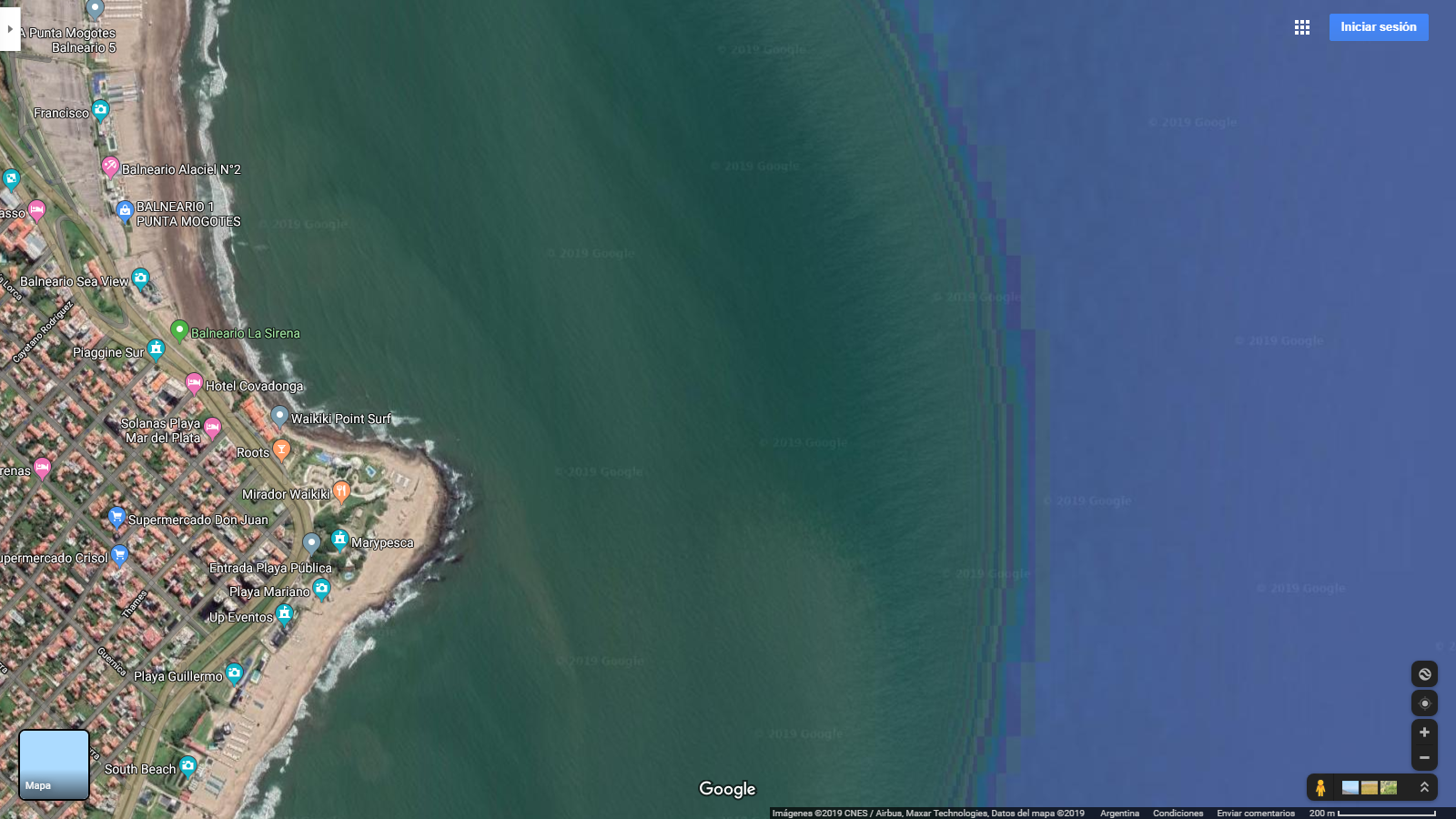 